RESEARCH AND DEVELOPMENT FINAL PROJECTMEDINILLA LEATHER(PARIJATA HEALTHY SNACKS)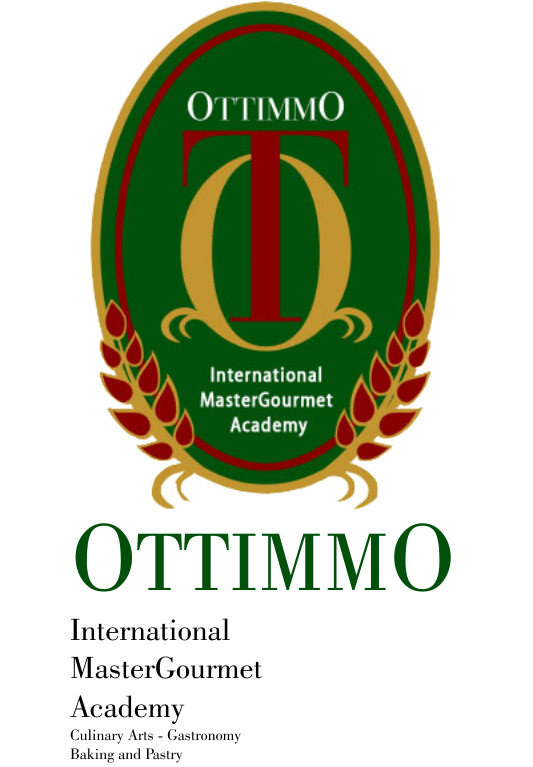 Arranged by:RAIHAN PRASETYO NUGROHO( 1974130010073 )STUDY OF CULINARY ART OTTIMO INTERNATIONAL MASTERGOURMETSURABAYA2021APPROVAL IMEDINILLA LEATHER(PARIJATA HEALTHY SNACK)Research and Development Report by:RAIHAN PRASETYO NUGROHO( 1974130010073 )This report is ready to presented :Advisor,Date: December 30th 2021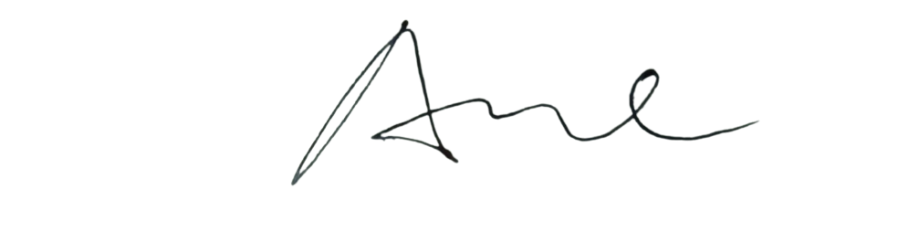 Andreas Aditama Dachi, S.E., A.Md.ParNIP . 1982 1218 1601 023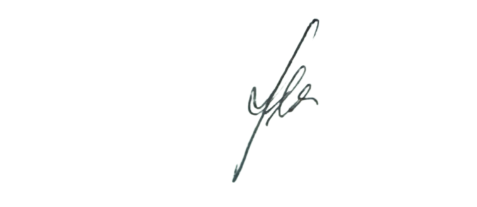 (Hilda Tjahjani Iskandar, SE, AK, CA,MM)NIP. 1969 1029 2002 072APPROVAL 2MEDINILLA LEATHER(PARIJATA HEALTY SNACK)Research and development report by:RAIHAN PRASETYO NUGROHO ( 1974130010073 )This report is already presented andpass the exam on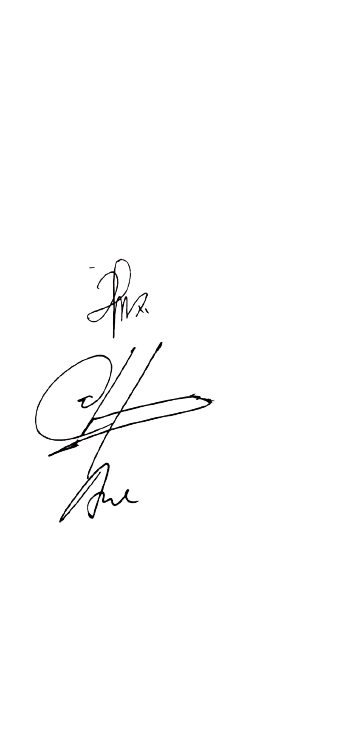 ExaminersExaminer 1	 :              Anugerah Danny Priyanto, S.TP., M.P., M.Sc.Examiner 2	 :              Latifahtur Rahmah, S.Pd.,M.Pd.Examiner 3	 :              Andreas Aditama Dachi, S.E., A.Md.ParAPPROVAL 3RESEARCH AND DEVELOPMENT PROJECT Name 	:	Raihan Prasetyo NugrohoPlace, Date of Birth	:	Malang, 4 October 2001N.I.M	:	1974130010073Study Program	:	D3 Seni KulinerT I T LE	:	PARIJATA HEALTHY SNACKS 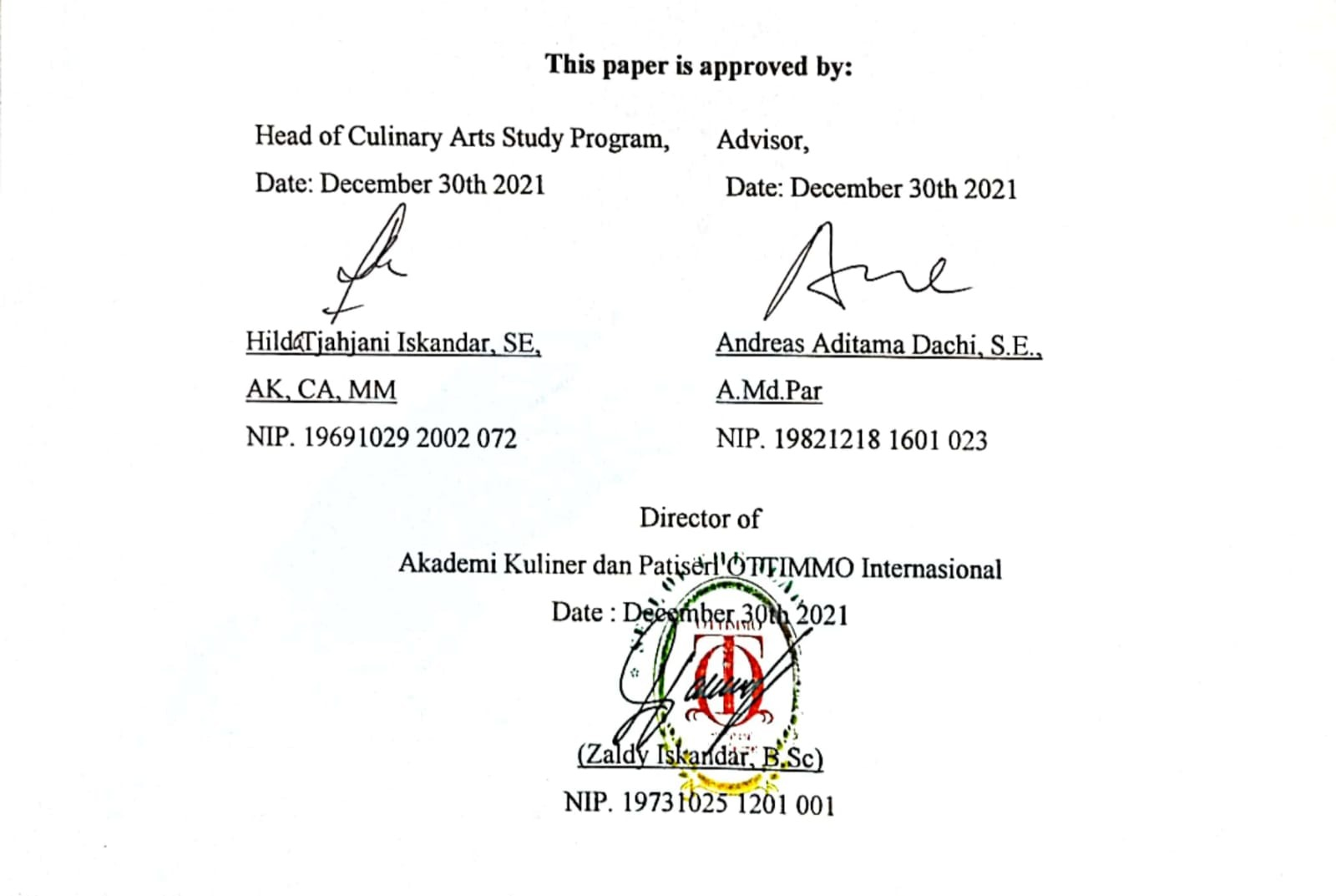 PLAGIARISM STATEMENT	 I certify that this assignment/report is my own work, based on my personal study and/or research and that I have acknowledged all material and source sused in its preparation, whether they’re books, articles, reports, lecture notes, and any other kind of document, electronic or personal communication. I also certify that this assignment/report has not previously been submitted forassessment in any other unit, except where specific permission has been granted from all unit coordinators involved, or at any other time in this unit, and that I have not copied in part or whole or otherwise plagiarised the work of other students and/or persons.	On this statement, I am ready to bear the risk/ any sanctions imposed to me in accordance with applicable regulations, if in the futture there is a breach of scientific ethics, or you have claim against the authenticity of of my workSurabaya, December 30 2021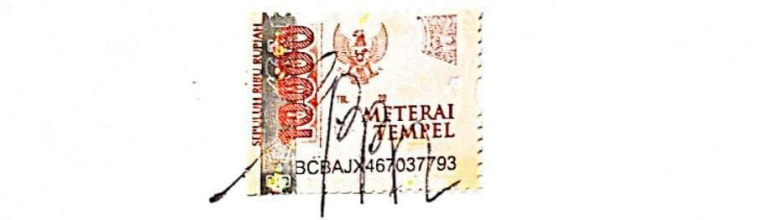 RAIHAN PRASETYO NUGROHO                                 PREFACEFirst of all, the author would like to thank God Almighty for His blessings & guidance to complete this Final Project RnD entiled "PARIJATA HEALTHY SNACKS" Report  to fulfill one of the requirements in completing D3 education at the Culinary and Pastry Art Program of  Ottimmo International Master Gourmet Academy.The author has traveled a long journey in the context of completing the writing of this Final Project. Therefore, with full humility, on this occasion, the author should thanks:To Zaldy Iskandar as a Chef. Thank you given me permission to conduct experiments in developing author products.To Irra C.Dewi as supervisor lecture. Which gives the author the marketing knowledge of the writer in completing the research.To my parents, Bapak and Ibuk who always gave love and support to the author.To my partner, RR. Nabiilah Elaine who always gives encouragement, motivation and affection while doing research and accompanying me.To Andreas Aditama Dachi as Advisor. thank you for guiding me during research and Development.To all chefs and teaching lecturers of OTTIMMO INTERNASIONAL SURABAYA. Thank you for allowing the author to do research and help the author during my research.The author recognizes that this report is out of the expectations due to lack of capacity & knowledge, therefore the author is willing to accept all critism and suggestions from all parties. In conclusion, the author hopes that this report is useful for the author as well as the readers.Surabaya, December 30th 2021RAIHAN PRASETYO NUGROHOTABLE OF CONTENTAPPROVAL ..….......................................................................................	iiPLAGIARISM STATEMENT ………………..……………………….    ivPREFACE ................................................................................................	vTABLE OF CONTENT......................…..................................................	viiEXECUTIVE SUMMARY................…..................................................	viiLIST OF PICTURES	…...........….................................................	ixLIST OF TABLE …............….................................................................	xiCHAPTER I INTRODUCTION ….........................................................	1Background Study  .............................................................................	1The Objectives Study..........................................................................	3The Benefits Study………..................................................................	3CHAPTER II INGREDIENTS AND UTENSILS OVERVIEW	 …...	4Description of the Material to be Used..............................................	4The Tools Used During the Processing..............................................	7CHAPTER III NEW PRODUCT PROCESSING SEQUENCE	 …....	10The Processing Product by Using Picture..........................................	10Complete Recipe Attached.................................................................	15CHAPTER IV NEW PRODUCT OVERVIEW	 ..................................	18The Nutrition (Ingredients)................................................................	18CHAPTER V BUSINESS PLAN 	…...................................................	20General Description ..........................................................................	20Business Scope .................................................................................	21Stakeholder .......................................................................................	23SWOT Analysis ...............................................................................	25Marketing Aspect .............................................................................	26Finacial Aspect .................................................................................	28Technical Aspect ..............................................................................	32  Legal Aspect ..................................................................................		33CHAPTER VI CONCLUSION 	….............................................................	37Conclusion ......................................................................................	37Suggestion ......................................................................................	37BILIOGRAPHY 	...................................................................................	39APPENDIX…..........................................................................................	40 EXECUTIVE SUMMARY	Medinilla Leather is a fruit leather product made from parijata fruit. This idea arose when I consulted with lecturer Ottimmo International. Seeing Indonesia's great opportunity for this product, therefore I immediately explored a lot about fruit leather and fruit parijata. When consuming Medinilla Leather, it will taste sour, sweet and it has a soft texture. This product belongs to the healthy food group.	Medinilla Leather will be packaged in eco plastic. The weight of each product is 5 grams and is sold at a price of Rp. 38,000. In the future this product will be developed gradually. This product can be found in supermarkets and social mediaLIST OF PICTURESPicture	 1. Main ingredients of product……................................................	4Picture  2. Mineral Water.............................................................................	4Picture  3. Stevia Sugar................................................................................	5Picture  4. Lemon.........................................................................................	5Picture  5. Honey..........................................................................................	6Picture  6. Salt..............................................................................................	6Picture  7. Tools for making parijata healthy snacks...................................	7Picture  8. Tools for making parijata healthy snacks...................................	8Picture 9. Sticker logo..................................................................................	9Picture 1. Parijoto fruit in bowl .................................................................. 10Picture 11. Parijoto fruit and water in bowl.................................................. 10Picture 12. Parijoto juice in plastic clip........................................................ 11Picture 13. Three flavor ingredients above parijoto juice............................ 11Picture 14. Rice flour in Spoon.................................................................... 12Picture 15. Preheat oven process.................................................................. 12Picture 16. Mixed parijata on parchment paper............................................ 13Picture 17. Product in Plate.......................................................................... 13Picture 18. Packaged products...................................................................... 14Picture 19. Recipe attached..........................................................................  15Picture 20. Recipe attached......................................................................... .16Picture  21. Nutrition fast of parijata healthy snacks................................... 18Picture  22. Stakeholder................................................................................ 23Picture 23. Design packaging…………………………………………….. 40Picture 24. Logo picture………………………………………………….. 42Picture 25. Product before packaging……………………………………. 42Picture 26. Product after packaging……………………………………… 43Picture 27. Consultation form……………………………………………. 44LIST OF TABLETable 1. Ingredients Nutrition...................................................................................19Table 2. Consumer Characteristic.............................................................................26Table 3. People Segmentation..................................................................................26Table 4. Variable Cost..............................................................................................28Table 5. Startup Cost................................................................................................29Table 6. Overhead Cost............................................................................................29Table 7. Total Cost...................................................................................................30